Law & Order Class Activity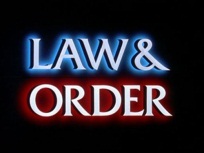 Student Name __________________________________________ Date ________________________ Block _____Instructions:  Use the episode of ‘Law & Order’ to help you write down your responses to the following questions.  Be prepared to share your ideas with the class.  Turn in your work @ the end of class for a grade.How does this episode of ‘Law & Order’ reflect actual events taking place in our culture?What is something you learned about the way law enforcement officers do their job?What is criminal profiling?How could you argue that profiling is acceptable?How could you argue that profiling is not acceptable?What is something you learned about the way defense attorneys do their job?What is something you learned about the way prosecution lawyers do their job?What are some possible difficulties people might face in our legal system?While the American legal system is not perfect, how could you argue that it is still a good system and the best system for our country?